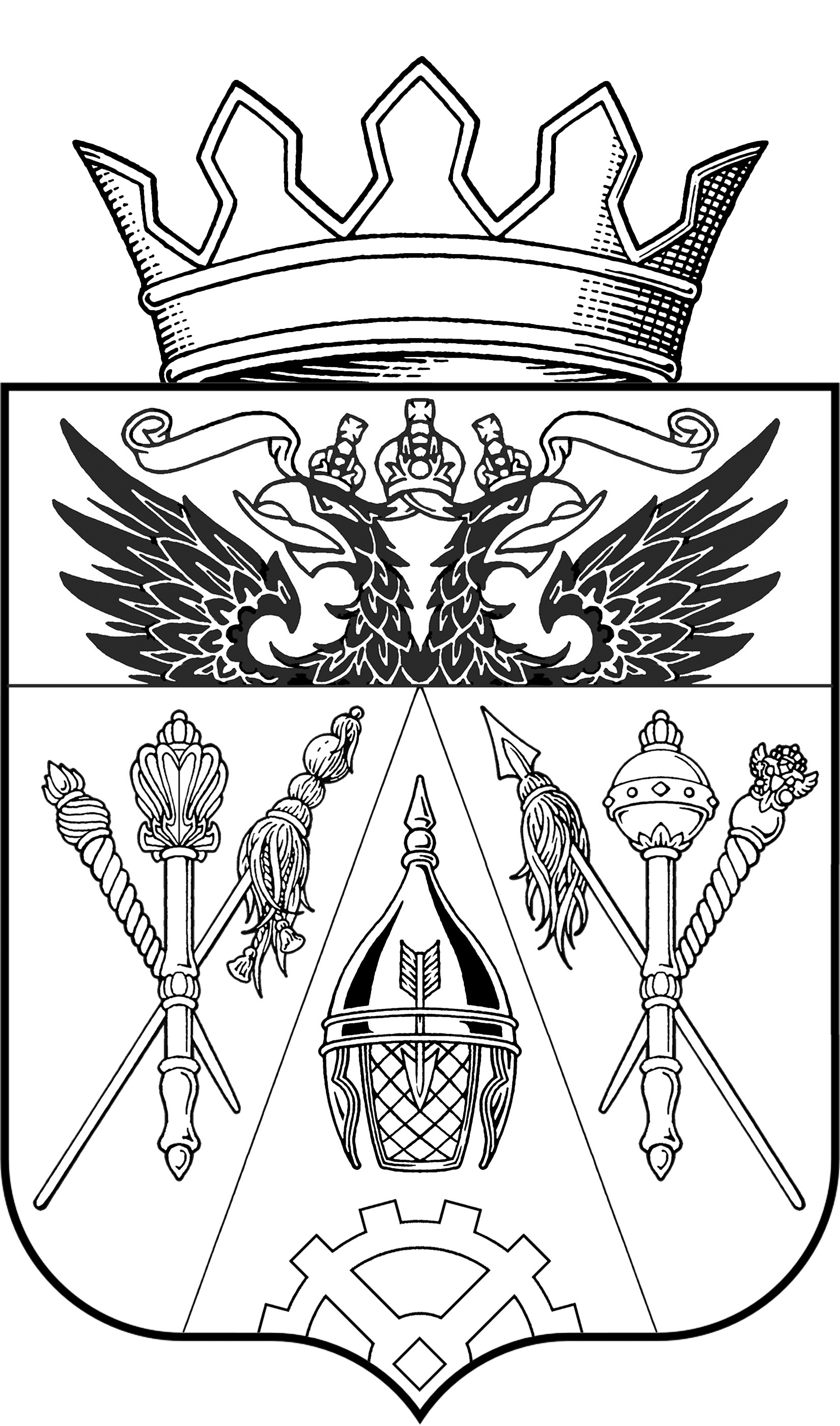 СОБРАНИЕ ДЕПУТАТОВСТАРОЧЕРКАССКОГО СЕЛЬСКОГО  ПОСЕЛЕНИЯРЕШЕНИЕВ целях приведения в соответствие с Градостроительным кодексом РФ, на основании Федерального закона от 6.10.2003 г. № 131-ФЗ «Об общих принципах организации местного самоуправления в Российской Федерации», -Собрание депутатов Старочеркасского сельского поселенияРЕШИЛО:Внести в приложение к  Решению  Собрания депутатов Старочеркасского сельского поселения от 23.01.2009 г. № 16 «Об утверждении Положения о порядке организации и проведения публичных слушаний по вопросам градостроительной деятельности на территории Старочеркасского сельского поселения Аксайского района»  изменения, изложив его в редакции согласно приложению к настоящему решению. Опубликовать настоящее решение в информационном   бюллетене Старочеркасского сельского поселения «Старочеркасский вестник», а также разместить  на официальном  сайте Старочеркасского сельского поселения в сети «Интернет».Контроль за выполнением настоящего решения возложить на ведущего специалиста Администрации Старочеркасского сельского поселения – Павлухину С.Г.Заместитель председателя Собрания депутатовСтарочеркасского сельского поселения                                                               В.Г. Колтунов  ст. Старочеркасская02.04.2012 года№ 85«Приложениек решению Собрания   депутатовСтарочеркасского  сельского  поселения от  02.04.2012 г. № 85 ПОЛОЖЕНИЕо порядке организации и проведения публичных слушаний по вопросам градостроительной деятельности на территорииСтарочеркасского сельского поселения Аксайского районаI. Общие положения1.  Настоящее Положение разработано в целях организации и проведения публичных слушаний по вопросам градостроительной деятельности на территории Старочеркасского сельского поселения Аксайского района (далее – поселения) с учетом норм Градостроительного кодекса Российской Федерации.2.  На публичные слушания выносятся:проект генерального плана  поселения и проект изменений в генеральный план;проект правил землепользования и застройки поселения и проект изменений в правила;проект планировки территории и проект межевания территории; вопросы о предоставлении разрешения на условно разрешенный вид использования земельного участка или объекта капитального строительства; вопросы о предоставлении разрешения на отклонение от предельных параметров разрешенного строительства, реконструкции объектов капитального строительства;вопросы о включении земельного участка в границы населенного пункта либо об исключении земельного участка из границ населенного пункта.Публичные слушания не проводятся в следующих случаях:1) при внесении в документы территориального планирования, градостроительного зонирования и документацию по планировке территории технических изменений – исправление орфографических, пунктуационных, стилистических и тому подобных ошибок;2) при приведении документов территориального планирования, градостроительного зонирования и документации по планировке территории в соответствие с федеральным законодательством, законодательством Ростовской области, муниципальными правовыми актами  Аксайского района;3) при внесении в генеральный план поселения изменений, предусматривающих изменение границ населенных пунктов в целях жилищного строительства или определения зон рекреационного назначения.4. При проведении публичных слушаний в целях обеспечения всем заинтересованным лицам равных возможностей для участия в публичных слушаниях, территория поселения может быть разделена на части. Предельная численность лиц, проживающих или зарегистрированных на части территории установлена Областным законом Ростовской области от 14.01.2008 г. № 853-ЗС «О  градостроительной деятельности в Ростовской области» и составляет три тысячи человек.5. Участники публичных слушаний имеют право участвовать в обсуждении проектов, задавать вопросы, высказывать свое мнение, представлять свои предложения и замечания как устно, так и в письменной форме, касающиеся проектов, которые подлежат включению в протокол публичных слушаний.6. Подготовка и проведение публичных слушаний:1) Глава Старочеркасского сельского поселения (далее – Глава поселения) в целях доведения до населения информации о содержании проекта  организует выставки, экспозиции демонстрационных материалов, выступления представителей администрации поселения, разработчиков проекта на собраниях жителей, в печатных средствах массовой информации, обеспечивает опубликование проекта документа (в случае необходимости) и сообщения о проведении публичных слушаний в средствах массовой информации и на официальном сайте поселения.  2) Комиссия по подготовке проекта правил землепользования и застройки организует проведение публичных слушаний по вопросам  предоставления разрешений, указанных в разделах V и VI  настоящего Положения, после получения от заинтересованных лиц соответствующих заявлений.3) Источником финансирования расходов на проведение публичных слушаний по проектам, указанным в разделах II, III, IV  настоящего Положения, являются средства местного бюджета.4) Расходы, связанные с организацией и проведением публичных слушаний по вопросам  предоставления разрешений, указанных в разделах V и VI  настоящего Положения, несет заинтересованное физическое или юридическое лицо. 5) Комиссия по организации и проведению публичных слушаний:составляет план работы по подготовке и проведению публичных слушаний;обеспечивает опубликование информации о времени и месте проведения публичных слушаний в порядке, установленном для официального опубликования муниципальных правовых актов,  или направляет сообщения  лицам, указанным в разделах V и VI настоящего Положения о проведении публичных слушаний; ведет протокол публичных слушаний, который подписывается председательствующим на публичных слушаниях и секретарем;определяет докладчиков (содокладчиков);определяет порядок выступления на публичных слушаниях;проводит анализ материалов, предоставленных участниками публичных слушаний;организует подготовку заключения о результатах публичных слушаний;обеспечивает опубликование заключения о результатах публичных слушаний в порядке, установленном для официального опубликования муниципальных правовых актов; решает иные вопросы организации и проведения публичных слушаний.7. На публичные слушания могут приглашаться должностные лица администрации поселения, руководители организаций, предприятий, учреждений, находящихся на территории поселения, специалисты структурных подразделений администрации поселения, присутствие которых необходимо для обеспечения квалифицированного обсуждения выносимых на слушания проектов или вопросов.8. Дата проведения публичных слушаний назначается не ранее 7 дней со дня публикации сообщения о его проведении.9. Публичные слушания проводятся по нерабочим дням с 9 до 18 часов по местному времени, либо по рабочим дням, не ранее 17 часов по местному времени.10. В протоколе публичных слушаний в обязательном порядке должны быть отражены позиции и мнения участников публичных слушаний по документам и проектам, высказанные ими в ходе слушаний. Вопросы и выступления участников слушаний не по существу  проекта (вопроса)  в протокол не вносятся. Кроме того, приложениями к протоколу публичных слушаний являются письменные предложения участников публичных слушаний.11. По итогам публичных слушаний, подготавливается заключение о результатах публичных слушаний, которое должно содержать мотивированные выводы, со ссылкой, при необходимости, на нормативные правовые акты по внесенным предложениям и замечаниям.12. Для подготовки заключения о результатах публичных слушаний можно привлекать специалистов, необходимых для выполнения консультационных и экспертных работ.13. Заключение о результатах публичных слушаний подписывается всеми членами комиссии и подлежит опубликованию в порядке, установленном для официального опубликования муниципальных правовых актов,  а также  размещается на официальном сайте администрации поселения в сети «Интернет».II. Проведение публичных слушаний по проекту генеральногоплана  поселения         1. Публичные слушания по проекту генерального плана поселения и проекту внесения изменений в генеральный план проводятся в каждом населенном пункте поселения. В случае внесения изменений в генеральный план в отношении части территории поселения публичные слушания проводятся с участием правообладателей земельных участков и (или) объектов капитального строительства, находящихся в границах территории поселения, в отношении которой осуществлялась подготовка указанных изменений.2. Глава поселения при получении проекта генерального плана, прошедшего соответствующую проверку и согласования, оповещает жителей поселения о времени и месте проведения публичных слушаний в порядке, установленном для официального опубликования муниципальных правовых актов, издает распоряжение о создании комиссии по проведению публичных слушаний.3. В публичных слушаниях принимают участие жители поселения, правообладатели земельных участков и объектов капитального строительства, находящихся в границах территории поселения.4. С момента публикации информации о  времени и месте проведения публичных слушаний жители поселения  считаются оповещенными.5. Срок проведения публичных слушаний с момента оповещения жителей поселения о времени и месте их проведения до дня опубликования заключения о результатах публичных слушаний не может быть менее одного месяца и более трех месяцев.6. В целях доведения до населения информации о содержании проекта генерального плана  администрация поселения  организует выставки,  экспозиции демонстрационных материалов проекта генерального плана, выступления представителей администрации поселения, разработчиков проекта генерального плана на собраниях жителей, в печатных средствах массовой информации.7.  Участники публичных слушаний вправе представить в администрацию поселения свои предложения и замечания, касающиеся проекта генерального плана, для включения их в протокол публичных слушаний.8. Участники публичных слушаний не выносят каких-либо решений по существу обсуждаемого проекта и не проводят каких-либо голосований.9. Заключение о результатах публичных слушаний подлежит опубликованию в Информационном бюллетене Старочеркасского сельского поселения «Старочеркасский вестник», и размещается  на официальном сайте администрации поселения в сети «Интернет».10. Глава поселения с учетом заключения о результатах публичных слушаний принимает решение:1) о согласии с проектом генерального плана и направлении его Собранию депутатов  поселения;2) об отклонении проекта генерального плана и направлении его на доработку.11. Собрание депутатов поселения с учетом протоколов публичных слушаний по проекту генерального плана и заключения о результатах таких публичных слушаний принимает решение об утверждении генерального плана или об отклонении проекта генерального плана и о направлении его Главе поселения на доработку в соответствии с указанными протоколами и заключением.III. Проведение публичных слушаний по проекту правилземлепользования и застройки поселения         1.  Публичные слушания по проекту правил землепользования и застройки поселения и проекту внесения изменений в правила землепользования и застройки проводятся в каждом населенном пункте поселения. В случае внесения изменений в правила землепользования и застройки в отношении части территории поселения публичные слушания проводятся с участием правообладателей земельных участков и (или) объектов капитального строительства, находящихся в границах территории поселения, в отношении которой осуществлялась подготовка указанных изменений.2. Глава поселения при получении проекта правил землепользования и застройки, прошедшего соответствующую проверку на соответствие требованиям технических регламентов, генеральному плану, схеме территориального планирования муниципального района, принимает решение о проведении публичных слушаний по такому проекту. Решение должно быть принято в срок не позднее, чем десять дней со дня получения проекта.3. Организация и проведение публичных слушаний по проекту правил землепользования и застройки и внесению в них изменений осуществляется комиссией, созданной в соответствии с частью 6 статьи 31 Градостроительного кодекса РФ.4. С момента опубликования решения о проведении публичных слушаний в порядке, установленном для официального опубликования муниципальных правовых актов, жители поселения считаются оповещенными о времени и месте проведения публичных слушаний.5. Продолжительность публичных слушаний по проекту правил землепользования и застройки составляет не менее двух и не более четырех месяцев со дня опубликования такого проекта.       6.  В случае подготовки правил землепользования и застройки применительно к части территории поселения публичные слушания по проекту правил землепользования и застройки проводятся с участием правообладателей земельных участков и (или) объектов капитального строительства, находящихся в границах указанной части территории поселения. 7.  Участники публичных слушаний вправе представить в комиссию свои предложения и замечания, касающиеся рассматриваемого проекта правил землепользования и застройки, для включения их в протокол публичных слушаний.8.  Участники публичных слушаний не выносят каких-либо решений по существу обсуждаемого проекта и не проводят каких-либо голосований.9. После завершения публичных слушаний по проекту правил землепользования и застройки комиссия составляет заключение о результатах публичных слушаний и в случае необходимости, с учетом результатов публичных слушаний обеспечивает внесение изменений в проект правил землепользования и застройки и представляет указанный проект Главе  поселения. Обязательными приложениями к проекту правил землепользования и застройки являются протоколы публичных слушаний и заключение о результатах публичных слушаний.10. Заключение о результатах публичных слушаний подлежит опубликованию в Информационном бюллетене Старочеркасского сельского поселения «Старочеркасский вестник», и размещается  на официальном сайте поселения в сети «Интернет».11. Глава поселения с учетом заключения о результатах публичных слушаний в течение 10 дней  после представления ему проекта правил землепользования и застройки принимает постановление:                 о направлении проекта правил землепользования и застройки Собранию депутатов поселения;об отклонении проекта и о направлении его на доработку, с указанием даты его повторного представления.12. Собрание депутатов поселения по результатам рассмотрения проекта и обязательных приложений принимает решение:об утверждении правил землепользовании и застройки;о направлении проекта правил землепользования и застройки Главе поселения на доработку в соответствии с результатами публичных слушаний.13. Публичные слушания по предложениям о внесении изменений в правила землепользования и застройки проводятся в порядке, установленном настоящим Положением. В случае подготовки изменений в правила землепользования и застройки в части внесения изменений в градостроительный регламент, установленный для конкретной территориальной зоны, публичные слушания по внесению изменений в правила землепользования и застройки проводятся в границах территориальной зоны, для которой установлен такой градостроительный регламент. В этих случаях срок проведения публичных слушаний не может быть более чем один месяц.IV. Проведение публичных слушаний по проектам планировкитерритории и проектам межевания территории1. Проекты планировки территории и проекты межевания территории (далее – документация по планировке территории), подготовленные в составе документации по планировке территории на основании решения Главы поселения, до их утверждения подлежат обязательному рассмотрению на публичных слушаниях. 2. Глава поселения, при получении проекта документации по планировке территории, прошедшего соответствующую проверку на соответствие требованиям документам территориального планирования, правилам землепользования и застройки,  технических и градостроительных регламентов, - оповещает лиц,  указанных в пункте 2   настоящего раздела, путем публикации сообщения о времени и месте проведения публичных слушаний по такому проекту в порядке, установленном для официального опубликования муниципальных правовых актов.3. Публичные слушания проводятся с участием граждан, проживающих на территории, применительно к которой осуществляется подготовка проекта документации по планировке территории, правообладателей земельных участков и объектов капитального строительства, расположенных на указанной территории, лиц, законные интересы которых могут быть нарушены в связи с реализацией таких проектов.4. С момента публикации информации о  времени и месте проведении публичных слушаний лица, указанные в пункте 3 настоящего раздела, считаются оповещенными.В случае, если предлагаемая к обсуждению документация по планировке территории затрагивает вопросы о границах зон изъятия, в том числе путем выкупа, резервирования земельных участков, иных объектов недвижимости, - правообладатели земельных участков и объектов капитального строительства, расположенных в границах указанных зон, должны быть оповещены о проведении публичных слушаний путем направления им соответствующих сообщений.5. Участники публичных слушаний вправе представить в администрацию поселения свои предложения и замечания, касающиеся проекта планировки территории или проекта межевания территории, для включения их в протокол публичных слушаний.6. Срок проведения публичных слушаний со дня оповещения о времени и месте их проведения до дня опубликования заключения о результатах публичных слушаний не может быть менее одного месяца и более трех месяцев.7. Участники публичных слушаний не выносят каких-либо решений по существу обсуждаемого проекта и не проводят каких-либо голосований.     8. Заключение о результатах публичных слушаний по проекту планировки территории и проекту межевания территории подлежит опубликованию в  информационном   бюллетене Старочеркасского сельского поселения «Старочеркасский вестник», и размещается на  официальном сайте администрации поселения в сети «Интернет».9. Подготовленная документация по планировке территории, протокол публичных слушаний по проекту и заключение о результатах публичных слушаний, не позднее чем через пятнадцать дней со дня проведения публичных слушаний, направляется Главе поселения.10. Глава поселения с учетом протокола публичных слушаний по проекту  планировки территории и проекту межевания территории и заключения о результатах публичных слушаний принимает решение об утверждении документации по планировке территории или об отклонении такой документации и направлении ее на доработку с учетом указанных протокола и заключения.    11. Утвержденная  документация по проекту планировки территории или проекту межевания территории подлежит опубликованию в информационном   бюллетене Старочеркасского сельского поселения «Старочеркасский вестник» в течение семи дней со дня утверждения указанной документации, и размещается на официальном сайте администрации поселения в сети «Интернет».V. Проведение публичных слушаний по вопросам  специальных согласований1. К вопросам специальных согласований, для решения которых должны проводиться публичные слушания в соответствии с настоящим Положением, относятся:1) вопросы предоставления разрешения на условно разрешенный вид использования земельного участка или объекта капитального строительства (до принятия в установленном порядке правил землепользования и застройки поселения или если он не указан в регламенте правил землепользования и застройки для рассматриваемого земельного участка);2) вопросы предоставления разрешения на отклонение от предельных размеров земельных участков и предельных параметров разрешенного строительства, реконструкции объектов капитального строительства.2. Организация и проведение публичных слушаний по вопросам специальных согласований осуществляется комиссией по подготовке правил землепользования и застройки. 3. Полномочия,  порядок работы комиссии в части проведения публичных слушаний по вопросам специальных согласований утверждаются Главой поселения.4. Физическое или юридическое лицо, заинтересованное в предоставлении разрешения на условно разрешенный вид использования земельного участка, или объекта капитального строительства, или разрешения на отклонение от предельных параметров разрешенного строительства, реконструкции объектов капитального строительства, -  направляет заявление о предоставлении соответствующего разрешения и приложенные к нему документы в комиссию по подготовке проекта правил землепользования и застройки поселения. К заявлению, в обязательном порядке, прилагаются: кадастровый паспорт земельного участка; правоустанавливающие документы на земельный участок или объект капитального строительства; схема расположения земельного участка на кадастровом плане или кадастровой карте; иные документы, необходимые для рассмотрения вопроса предоставления разрешения.5. Публичные слушания по вопросам специальных согласований проводятся с участием:1) граждан, проживающих в пределах территориальной зоны, в границах которой расположен земельный участок или объект капитального строительства, применительно к которым испрашивается соответствующее разрешение;2) правообладателей земельных участков, имеющих общие границы с земельным участком, применительно к которому испрашивается соответствующее разрешение; правообладателей объектов капитального строительства, расположенных на земельных участках, имеющих общие границы с земельным участком, применительно к которому испрашивается данное разрешение;  правообладателей помещений, являющихся частью объекта капитального строительства, применительно к которому испрашивается соответствующее разрешение;3) правообладателей земельных участков и объектов капитального строительства, подверженных риску негативного воздействия на окружающую среду, которое может возникнуть в результате получения испрашиваемого разрешения.6. Оповещение участников публичных слушаний, упомянутых в абзаце 2 пункта 5 настоящего раздела осуществляется заказными письмами. При этом, при рассмотрении вопроса о предоставлении разрешения на отклонение от предельных параметров разрешенного строительства, реконструкции объектов капитального строительства, заказные письма рассылаются вышеупомянутым категориям граждан только в случае, если испрашиваемое разрешение затрагивает их интересы.7. Встреча с участниками публичных слушаний, с целью обсуждения представленных на публичное слушание материалов, должна быть назначена не ранее 7 дней со дня публикации (распространения) сообщения о ее проведении.8. Продолжительность публичных слушаний по вопросу специальных согласований составляет не более одного месяца с момента оповещения заинтересованных лиц о времени и месте их проведения до дня опубликования заключения о результатах публичного слушания.9. Участники публичных слушаний не выносят каких-либо решений по существу обсуждаемого вопроса и не проводят каких-либо голосований.               10. По итогам публичных слушаний  комиссия осуществляет подготовку рекомендаций по вопросам специальных согласований и представляет протокол и заключение о результатах публичных слушаний Главе поселения. Заключение о результатах публичных слушаний подлежит опубликованию в информационном   бюллетене  Старочеркасского сельского поселения «Старочеркасский вестник», и размещается на официальном сайте администрации поселения в сети «Интернет».11. Глава поселения:1) в течение трех дней  после получения рекомендаций комиссии принимает решение о предоставлении или об отказе в предоставлении разрешения на условно разрешенный вид использования земельного участка или объекта капитального строительства;  2) в течение семи дней  после получения рекомендаций комиссии принимает решение о предоставлении или об отказе в предоставлении разрешения на отклонение от предельных параметров разрешенного строительства, реконструкции объекта капитального строительства.     12. Постановление администрации поселения подлежит обязательному опубликованию в информационном   бюллетене Старочеркасского сельского поселения и«Старочеркасский вестник», и размещается  на официальном сайте администрации поселения в сети «Интернет».13. Расходы, связанные с организацией и проведением публичных слушаний по вопросам специальных согласований несет физическое или юридическое лицо, заинтересованное в предоставлении  разрешения. VI. Проведение публичных слушаний по вопросу  включения земельного участка в границы населенного пункта либо об исключении земельного участка из границ населенного пункта1.	До утверждения генерального плана поселения, схемы территориального планирования  Аксайского района, но не позднее 31 декабря 2012 года подготовка и принятие решений о включение земельных участков в границы населенных пунктов или исключение земельных участков из границ населенных пунктов осуществляется министерством строительства архитектуры и территориального развития Ростовской области.2.	В случае необходимости установления или изменения видов разрешенного использования земельных участков решение о включении земельных участков в границы населенных пунктов либо об исключении земельных участков из границ населенных пунктов принимается одновременно с решением об установлении или об изменении видов разрешенного использования включаемых в границы населенных пунктов земельных участков либо земельных участков, исключаемых из границ населенных пунктов.3.	Орган государственной власти Российской Федерации, орган государственной власти Ростовской области, орган местного самоуправления, физическое или юридическое лицо, заинтересованные во включении земельного участка в границы населенного пункта либо в исключении земельного участка из границ населенного пункта, направляет Главе  поселения, на территориях которого находится населенный пункт мотивированное заявление о включении земельного участка в границы населенного пункта либо об исключении земельного участка из границ населенного пункта и об установлении или об изменении вида разрешенного использования земельного участка. К указанному заявлению прилагается кадастровый паспорт земельного участка, включаемого в границы населенного пункта, либо земельного участка, исключаемого из границ населенного пункта, а также копии документов, удостоверяющих личность заявителя - физического лица, либо выписка из единого государственного реестра индивидуальных предпринимателей - для индивидуальных предпринимателей или выписка из единого государственного реестра юридических лиц - для юридических лиц.  Физические или юридические лица представляют также правоустанавливающие документы на земельные участки, включаемые в границы населенного пункта, либо на земельные участки, исключаемые из границ населенного пункта. 4.	Администрация поселения в течение 45 дней с даты поступления  заявления:1)	подготавливает и направляет в министерство строительства, архитектуры и территориального развития Ростовской области  заключение о возможности и целесообразности включения земельного участка в границы населенного пункта либо исключения земельного участка из границ населенного пункта, а также о возможности установления или изменения вида разрешенного использования земельного участка в случае, если это указано в данном заявлении;2)	проводит публичные слушания по вопросу о включении земельного участка в границы населенного пункта либо об исключении земельного участка из границ населенного пункта и об установлении или об изменении вида разрешенного использования земельного участка. Публичные слушания не проводятся в  случае включения земельного участка в границы населенного пункта в целях жилищного строительства или рекреационного использования 5.	Публичные слушания по вопросу о включении земельного участка в границы населенного пункта либо об исключении земельного участка из границ населенного пункта и об установлении или об изменении вида разрешенного использования земельного участка организуются и проводятся в порядке, определенном настоящим положением.6.	Решение о проведении публичных слушаний принимается в течение пяти рабочих дней с даты поступления заявления, указанного в п. 3 настоящего раздела,  в администрацию поселения.7.	Извещение о проведении публичных слушаний по вопросу о включении земельного участка в границу населенного пункта либо об исключении земельного участка из границы населенного пункта и об установлении или об изменении вида разрешенного использования земельного участка подлежит опубликованию в порядке, установленном для официального опубликования муниципальных правовых актов. 8.	Извещение о проведении публичных слушаний направляется правообладателям земельных участков, включаемых в границу населенного пункта, либо земельных участков, исключаемых из границы населенного пункта, а также собственникам объектов недвижимого имущества, расположенных на указанных земельных участках.9.	Заключение о результатах публичных слушаний по вопросу о включении земельного участка в границу населенного пункта, либо об исключении земельного участка из границы населенного пункта, об установлении или об изменении вида разрешенного использования земельного участка, подлежит опубликованию в информационном   бюллетене Старочеркасского сельского поселения «Старочеркасский вестник», и размещается на официальном сайте администрации поселения в сети «Интернет».10.	 Срок проведения публичных слушаний со дня опубликования извещения об их проведении до дня опубликования заключения о результатах таких публичных слушаний не может быть более чем один месяц.11.	 В течение пяти рабочих дней с даты проведения  публичных слушаний Глава поселения направляет в министерство строительства, архитектуры и территориального развития Ростовской области заключение о результатах  публичных слушаний, поступившее заявление о включении земельного участка в границу населенного пункта, либо об исключении земельного участка из границы населенного пункта, прилагаемые к нему документы,  а также заключение, указанное в подпункте 1 пункта 4 настоящего раздела.О внесении изменений  в решение Собрания депутатов Старочеркасского сельского поселения от 23.01.2009 г. № 16